American Public Health Association- Student Assembly University of New England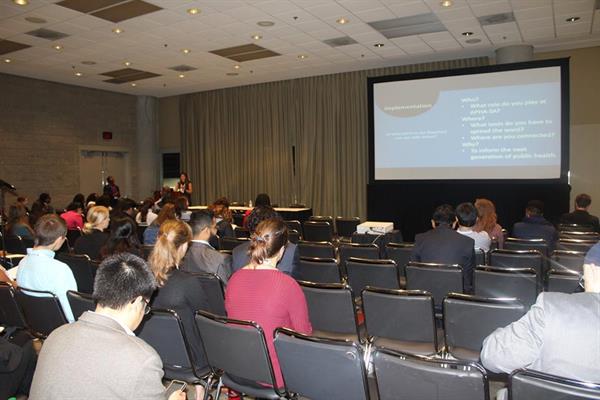 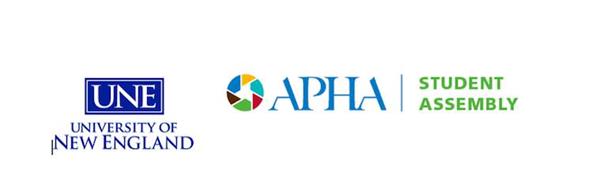 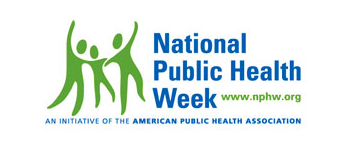 